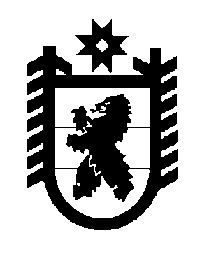 Российская Федерация Республика Карелия    ПРАВИТЕЛЬСТВО РЕСПУБЛИКИ КАРЕЛИЯРАСПОРЯЖЕНИЕ                                от  20 августа 2014 года № 515р-Пг. Петрозаводск 	Во исполнение пункта 6  Указа Президента Российской Федерации от 24 марта 2014 года № 172  «О Всероссийском физкультурно-спортивном комплексе «Готов к труду и обороне» (ГТО)»:Утвердить прилагаемый план мероприятий поэтапного внедрения Всероссийского физкультурно-спортивного комплекса «Готов к труду и обороне» (ГТО) в Республике Карелия.Утвердить прилагаемый состав организационного комитета по внедрению Всероссийского физкультурно-спортивного комплекса «Готов к труду и обороне» (ГТО) в Республике Карелия.Определить  Министерство по делам молодежи, физической культуре и спорту Республики Карелия органом, ответственным за поэтапное внедрение Всероссийского физкультурно-спортивного комплекса «Готов к труду и обороне» (ГТО) в Республике Карелия.Рекомендовать органам местного самоуправления Республики Карелия организовать работу по поэтапному внедрению Всероссийского физкультурно-спортивного комплекса «Готов к труду и обороне» (ГТО) в Республике Карелия.           ГлаваРеспублики  Карелия                                                             А.П. ХудилайненПЛАНмероприятий поэтапного внедрения Всероссийского физкультурно-спортивного комплекса «Готов к труду и обороне» (ГТО) в Республике Карелия Утвержден распоряжением Правительства Республики Карелияот 20 августа 2014 года № 515р-ПСостав регионального организационного комитета по внедрению  Всероссийского физкультурно-спортивного комплекса «Готов к труду и обороне» (ГТО) в Республике КарелияУтвержден распоряжением               Правительства Республики Карелияот 20 августа 2014 года № 515р-ПМероприятияВид документаИсполнителиСрок выполнения1234Организационно-экспериментальный этап внедрения Всероссийского физкультурно-спортивного комплекса «Готов к труду и обороне» (ГТО) среди обучающихся образовательных организаций в отдельных муниципальных образованиях в Республике КарелияОрганизационно-экспериментальный этап внедрения Всероссийского физкультурно-спортивного комплекса «Готов к труду и обороне» (ГТО) среди обучающихся образовательных организаций в отдельных муниципальных образованиях в Республике КарелияОрганизационно-экспериментальный этап внедрения Всероссийского физкультурно-спортивного комплекса «Готов к труду и обороне» (ГТО) среди обучающихся образовательных организаций в отдельных муниципальных образованиях в Республике КарелияОрганизационно-экспериментальный этап внедрения Всероссийского физкультурно-спортивного комплекса «Готов к труду и обороне» (ГТО) среди обучающихся образовательных организаций в отдельных муниципальных образованиях в Республике КарелияПодготовка в установленном порядке предложений в проект закона Республики Карелия о бюджете Республики Карелия на очередной финансовый год и на плановый период с целью выделения финансовых средств на финансовое обеспечение мероприятий, связанных с внедрением Всероссийского физкультурно-спортивного комплекса «Готов к труду и обороне» (ГТО) проект закона Республики КарелияМинистерство по делам молодежи, физической культуре и спорту Республики Карелияежегодно, начиная с2014 годаРазработка и утверждение мер поощрения обучающихся в образовательных организациях, выполнивших нормативы и требования золотого, серебряного и бронзового знаков отличия Всероссийского физкультурно-спортивного комплекса «Готов к труду и обороне» (ГТО) в Республике КарелияприказМинистерство по делам молодежи, физической культуре и спорту Республики Карелия,Министерство образова-ния Республики Карелия,Министерство культуры Республики Карелиядо 1 октября 2014 года1234Организация проведения испытаний Всероссийского физкультурно-спортивного комплекса «Готов к труду и обороне» (ГТО) среди  обучающихся в образовательных организациях отдельных муниципальных образованийпротоколыМинистерство образова-ния Республики Карелия,Министерство по делам молодежи, физической культуре и спорту Республики Карелия,администрации городских округов и муниципальных районов (по согласованию)ежегодно, начиная с2015 годаОпределение муниципальных образований в Республике Карелия, осуществляющих организационно-экспериментальную апробацию внедрения Всероссийского физкультурно-спортивного комплекса «Готов к труду и обороне» (ГТО)переченьМинистерство по делам молодежи, физической культуре и спорту Республики Карелия,Министерство образова-ния Республики Карелиядо 1 октября 2014 годаРазработка и утверждение планов мероприятий городских округов и муниципальных  районов в Республике Карелия по поэтапному внедрению Всероссийского физкультурно-спортивного комплекса «Готов к труду и обороне» (ГТО)планыадминистрации городских округов и муниципальных районов (по согласованию)до 1 октября 2014 годаЗаключение соглашений с администрациями городских округов и муниципальных районов в Республике Карелия  по участию в организационно-экспериментальном этапе  внедрения Всероссийского физкультурно-спортивного комплекса «Готов к труду и обороне» (ГТО) соглашениеМинистерство по делам молодежи, физической культуре и спорту Республики Карелия,администрации городских округов и муниципальных районовдо 1 декабря 2014 года1234Разработка и утверждение порядка организации медицинского сопровождения выполнения нормативов  Всероссийского физкультурно-спортивного комплекса «Готов к труду и обороне» (ГТО) приказМинистерство здравоохранения и социального развития Республики Карелиядо 1 декабря 2014 года Разработка, утверждение и реализация плана мероприятий Республики Карелия, направленных на организацию массовых пропагандистских акций по продвижению Всероссийского физкультурно-спортивного комплекса «Готов к труду и обороне» (ГТО), в том числе мероприятий, проводимых в рамках общероссийского движения «Спорт для всех»планМинистерство по делам молодежи, физической культуре и спорту Республики Карелия,Министерство образова-ния Республики Карелия,Министерство Респуб-лики Карелия по вопросам национальной политики, связям с общественными, религиозными объедине-ниями и средствами массовой информации, Министерство культуры Республики Карелия,заинтересованные общественные организации (по согласованию)ежегодно, начиная с 2014 годаРазработка порядка организации и проведения мероприятий по выполнению нормативов Всероссийского физкультурно-спортивного комплекса «Готов к труду и обороне» (ГТО)  в органах исполнительной власти Республики Карелия и органах местного самоуправления среди государственных и муниципальных служащих, а также работников государственных и муниципальных учреждений и предприятийметодические рекомендацииМинистерство по делам молодежи, физической культуре и спорту Республики Карелия2015 год1234Проведение мероприятий по физическому воспитанию и принятию нормативов Всероссийского физкультурно-спортивного комплекса «Готов к труду и обороне» (ГТО) у лиц, проходящих подготовку по военно-учетным специальностям в образовательных учреждениях Общероссийской общественно-государственной организации «Добровольное общество содействия армии, авиации и флоту России», подлежащих призыву на военную службуплан мероприятийМинистерство по делам молодежи, физической культуре и спорту Республики Карелия,Министерство образова-ния Республики Карелия,региональное отделение Общероссийской общест-венно-государственной организации «Добровольное общество содействия армии, авиации и флоту России» Республики Карелия  (по согласованию),заинтересованные общественные организации (по согласованию)ежегодно,до 25 декабря, начиная с 2015 годаРазработка и утверждение  методических рекомендаций по созданию и оборудованию малобюджетных спортивных площадок по месту жительства и учебы в муниципальных образованиях за счет бюджетных и внебюджетных источниковметодическиерекомендацииМинистерство по делам молодежи, физической культуре и спорту Республики Карелия,Министерство образова-ния Республики Карелия,Министерство строительства, жилищно-коммунального хозяйства и энергетики Республики Карелия2015 год1234 Подготовка предложений  по включению во Всероссийский физкультурно-спортивный комплекс «Готов к труду и обороне» (ГТО)  на региональном уровне двух видов испытаний (тестов), в том числе по национальным, военно-прикладным видам спорта (дисциплинам), а также по наиболее популярным в молодежной среде видам спортаписьмоМинистерство по делам молодежи, физической культуре и спорту Республики Карелия,заинтересованные общественные организации(по согласованию)до 1 марта2015 годаСоздание и обеспечение деятельности центров тестирования по выполнению видов испытаний (тестов), нормативов, требований к оценке уровня знаний и умений в области физической культуры и спорта для всех групп населенияприказМинистерство по делам молодежи, физической культуре и спорту Республики Карелияежегодно, начиная с2015 годаПроведение курсов повышения квалификации учителей физической культуры, работников образовательных организаций, медицинских учреждений и организаторов физкультурно-спортивной работы (в том числе волонтеров) для работы с населением по внедрению Всероссийского физкультурно-спортивного комплекса «Готов к труду и обороне» (ГТО)планМинистерство образова-ния Республики Карелия,Министерство по делам молодежи, физической культуре и спорту Республики Карелия,Министерство здравоохранения и социального развития Республики Карелияежегодно, начиная с2015 годаРазработка и утверждение методических рекомендаций по поддержке деятельности работников физической культуры, педагогических работников, студентов образовательных организаций высшего образования и волонтеров, связанной с поэтапным внедрением Всероссийского физкультурно-спортивного комплекса «Готов к труду и обороне» (ГТО)  на муниципальном уровнеметодические рекомендацииМинистерство по делам молодежи, физической культуре и спорту Республики Карелия,Министерство образования Республики Карелия, федеральное государст-2015 год1234венное бюджетное образо-вательное учреждение высшего профессиональ-ного образования «Петроза-водский государственный университет» (по согласованию)Создание и оборудование малобюджетных спортивных площадок по месту жительства и учебы в Республике Карелия за счет внебюджетных источниковпланМинистерство по делам молодежи, физической культуре и спорту Республики Карелия,администрации городских округов и муниципальных районов (по согласованию)начиная с2015 годаИзготовление информационно-пропагандистских материа-лов направленных на привлечение всех категорий граждан к выполнению нормативов Всероссийского физкультурно-спортивного комплекса «Готов к труду и обороне» (ГТО)  информацион-но-пропаган-дистские материалыМинистерство по делам молодежи, физической культуре и спорту Республики Карелия,Министерство образова-ния Республики Карелия,Министерство здраво-охранения и социального развития Республики Карелия,Министерство Респуб-лики Карелия по вопросам национальной политики, связям с общественными, религиозными объедине-ниями и средствами ежегодно,начиная с2015 года1234массовой информации, Министерство культуры Республики Карелия Включение в календарный план физкультурных мероприятий и спортивных мероприятий Республики Карелия  физкультурных мероприятий, предусматривающих выполнение видов испытаний (тестов) и нормативов Всероссийского физкультурно-спортивного комплекса «Готов к труду и обороне» (ГТО)приказМинистерство по делам молодежи, физической культуре и спорту Республики Карелияежегодно,начиная с2015 годаОрганизация и проведение международных Конгрессов учителей физической культуры резолюция Конгресса учителей физической культурыМинистерство по делам молодежи, физической культуре и спорту Республики Карелия,Министерство образования Республики Карелия,федеральное государствен-ное бюджетное образова-тельное учреждение высшего профессио-нального образования «Петрозаводский государственный университет» (по согласованию)2014 и 2016 годы1234 Проведение научно-практических конференций по обобщению и распространению опыта внедрения Всероссийского физкультурно-спортивного комплекса «Готов к труду и обороне» (ГТО) в субъектах Российской Федерации, в том числе посвященных 85-летию Всероссийского физкультурно-спортивного комплекса «Готов к труду и обороне» (ГТО)план научно-практических конференцийМинистерство по делам молодежи, физической культуре и спорту Республики Карелия,федеральное государствен-ное бюджетное образова-тельное учреждение высшего профессио-нального образования «Петрозаводский государственный университет» (по согласованию)ежегодно,начиная с2015 года Проведение зимних и летних фестивалей Всероссийского физкультурно-спортивного комплекса «Готов к труду и обороне» (ГТО) среди обучающихся в образовательных организациях совместно с мероприятиями, проводимыми в рамках общероссийского движения «Спорт для всех»планМинистерство по делам молодежи, физической культуре и спорту Республики Карелия,Министерство образования Республики Карелия,заинтересованные общественные организации(по согласованию)ежегодно,начиная с2015 годаРазработка и утверждение комплекса мер по стимулированию различных возрастных групп населения к выполнению нормативов и требований Всероссийского физкультурно-спортивного комплекса «Готов к труду и обороне» (ГТО)приказМинистерство по делам молодежи, физической культуре и спорту Республики Карелия,Министерство образова-ния Республики Карелия,2015 год1234Министерство здравоохранения и социального развития Республики Карелия,Министерство Республики Карелия по вопросам национальной политики, связям с общественными, религиозными объедине-ниями и средствами массовой информации, Министерство культуры Республики Карелия Разработка и утверждение методических рекомендаций для работодателей по организации, подготовке и выполнению нормативов Всероссийского физкультурно-спортивного комплекса «Готов к труду и обороне» (ГТО) для лиц, осуществляющих трудовую деятельностьметодические рекомендацииМинистерство по делам молодежи, физической культуре и спорту Республики Карелия,Министерство труда и занятости Республики Карелия,заинтересованные общественные организации(по согласованию)2015 годРазработка и утверждение комплекса мер по доступности  спортивных сооружений Республики Карелия для подготовки и выполнения нормативов Всероссийского физкультурно-спортивного комплекса «Готов к труду и обороне» (ГТО) обучающимся образовательных организаций и работникам государственных и муниципальных учреждений и организаций Республики КарелияприказМинистерство по делам молодежи, физической культуре и спорту Республики Карелия, Министерство образования Республики Карелия,администрации до 1 февраля 2015 года1234городских округов и муниципальных районов (по согласованию)II. Этап внедрения Всероссийского физкультурно-спортивного комплекса «Готов к труду и обороне» (ГТО)среди обучающихся в образовательных организаций Республики Карелия и других категорий населения в отдельных муниципальных образованиях в Республике КарелияII. Этап внедрения Всероссийского физкультурно-спортивного комплекса «Готов к труду и обороне» (ГТО)среди обучающихся в образовательных организаций Республики Карелия и других категорий населения в отдельных муниципальных образованиях в Республике КарелияII. Этап внедрения Всероссийского физкультурно-спортивного комплекса «Готов к труду и обороне» (ГТО)среди обучающихся в образовательных организаций Республики Карелия и других категорий населения в отдельных муниципальных образованиях в Республике КарелияII. Этап внедрения Всероссийского физкультурно-спортивного комплекса «Готов к труду и обороне» (ГТО)среди обучающихся в образовательных организаций Республики Карелия и других категорий населения в отдельных муниципальных образованиях в Республике КарелияПроведение тестирования по выполнению видов испытаний (тестов), нормативов, требований к оценке уровня знаний и умений в области физической культуры и спорта Всероссийского физкультурно-спортивного комплекса «Готов к труду и обороне» (ГТО) среди  государственных и муниципальных служащих, а также сотрудников государственных и муниципальных учреждений и предприятийпротоколыМинистерство по делам молодежи, физической культуре и спорту Республики Карелия,администрации городских округов и муниципальных районов (по согласованию)ежегодно,начиная с 2016 годаОсуществление статистического наблюдения за реализацией Всероссийского физкультурно-спортивного комплекса «Готов к труду и обороне» (ГТО) по разработанным Министерством спорта Российской Федерации формам федерального статистического наблюденияформа федерального статистиче-ского наблюденияМинистерство по делам молодежи, физической культуре и спорту Республики Карелияежегодно,начинаяс 2016 годаРазработка и утверждение комплекса мер по организации строительства малобюджетных спортивных сооружений в пределах шаговой доступности комплекс мерМинистерство по делам молодежи, физической культуре и спорту Республики Карелия,администрации городских округов и муниципальных районов (по согласованию)2016 год1234Проведение зимних и летних фестивалей Всероссийского физкультурно-спортивного комплекса «Готов к труду и обороне» (ГТО) среди всех категорий населения совместно с мероприятиями, проводимыми в рамках общероссийского движения «Спорт для всех»приказМинистерство по делам молодежи, физической культуре и спорту Республики Карелия,Министерство образова-ния Республики Карелия,заинтересованные общественные организации(по согласованию)ежегодно,начиная с2017 годаРазработка и проведение региональных конкурсов на лучшую организацию работы по внедрению Всероссийского физкультурно-спортивного комплекса «Готов к труду и обороне» (ГТО) среди муниципальных образований, образовательных организаций, трудовых коллективов и общественных организацийприказМинистерство по делам молодежи, физической культуре и спорту Республики Карелияежегодно,начиная с2017 годаХудилайнен А.П.-Глава Республики Карелия, председатель организационного комитетаУлич В.В.-заместитель Главы Республики Карелия – Министр здравоохранения и социального развития Республики Карелия, заместитель председателя организационного комитетаВоронов А.М.-Министр по делам молодежи, физической культуре и спорту Республики Карелия, заместитель председателя организационного комитета         Члены организационного комитета:         Члены организационного комитета:         Члены организационного комитета:Артемьев А.А.-военный комиссар Республики Карелия (по согласованию)Богданова Е.В.-Министр культуры Республики КарелияВоронин А.В.-ректор федерального государственного бюджетного образовательного учреждения высшего профессионального образования «Петрозаводский государственный универ-ситет» (по согласованию)Морозов А.Н.-Министр образования Республики КарелияМудель В.И.-Председатель Государственного комитета Республики Карелия по взаимодействию с органами местного самоуправленияСеменов В.Н.-Председатель Законодательного Собрания Республики Карелия (по согласованию)Скрыников И.С.-Министр труда и занятости Республики КарелияТельнов О.В.- заместитель Главы Республики Карелия – Министр строительства, жилищно-коммуналь-ного хозяйства и энергетики Республики КарелияУдовенко А.Д.-председатель регионального отделения общероссийской общественно-государствен-ной организации «Добровольное общество содействия армии, авиации и флоту России» Республики Карелия  (по согласованию)Федотов Н.Н.-Председатель Государственного комитета Республики Карелия по обеспечению жизнедеятельности и безопасности населенияХюннинен А.В.-главный федеральный инспектор в Республике Карелия аппарата полномочного представителя Президента Российской Федерации в Северо-Западном федеральном округе (по согласо-ванию)Шабанов Ю.А.- заместитель Главы Республики Карелия - Министр   Республики Карелия по вопросам национальной политики, связям с  общест-венными, религиозными объединениями и средствами массовой информацииШугаев С.А.-начальник Главного управления Министерства Российской Федерации по делам гражданской обороны, чрезвычайным ситуациям и ликвидации последствий стихийных бедствий по Республике Карелия (по согласованию)Ширшина Г.И.-Глава Петрозаводского городского округа (по согласованию)